Publicado en  el 13/12/2016 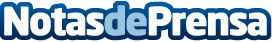 Xavier Bracons, investigador del CSIC, nuevo director general del European Southern ObservatoryDatos de contacto:Nota de prensa publicada en: https://www.notasdeprensa.es/xavier-bracons-investigador-del-csic-nuevo Categorias: Nombramientos Otras ciencias http://www.notasdeprensa.es